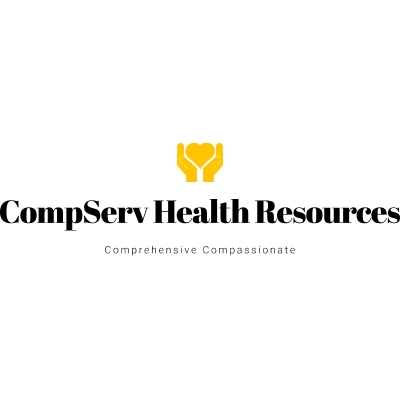 APPLICATION FOR EMPLOYMENTAll statements and questions are to be completed; the answers will be confidential.Comp Serv Health Resources Incorporated101 North Seventh Street Louisville KentuckyApplicant Name: ___________________________*Please complete for all schools attendedHave you ever been convicted of a crime (if yes, see criminal disclosure statement attached):Summarize any special skills and training not listed above: Membership in professional or job-related organizations (Please exclude racial, religious and nationality groups): Publications, professional licenses or special honors or awards: If you have not had previous work experience, please use a reference from any volunteer experience you may have or a personal reference who can verify work ethics.___________________________________________________________________________Last NameFirst NameM.I.Other last names (past 10 years)Other last names (past 10 years)_______________________________________________________Home Address_______________________City_________________                               State______Zip Code_______Telephone______________________________________________________________________________________________________________________________________________________________________________________________________Alternative Address__________________________________________________________________________________________________________________________SSN  _________________________     DOB__________________________Alternative Address__________________________________________________________________________________________________________________________SSN  _________________________     DOB__________________________Alternative Address__________________________________________________________________________________________________________________________SSN  _________________________     DOB__________________________Alternative Address__________________________________________________________________________________________________________________________SSN  _________________________     DOB__________________________Alternative Phone Number______________Length of time at current addressEMPLOYMENT DESIREDEMPLOYMENT DESIREDEMPLOYMENT DESIREDPosition(s) Applying For: ______________Position(s) Applying For: ______________Salary Expectations:  ___________________Type of Work Preferred:  Full Time      Part Time      Regular     Temporary                                            Volunteer  Internship Type of Work Preferred:  Full Time      Part Time      Regular     Temporary                                            Volunteer  Internship Type of Work Preferred:  Full Time      Part Time      Regular     Temporary                                            Volunteer  Internship Date Available:  __________________________Location(s) Preferred:  ______________Location(s) Preferred:  ______________LIST ALL HOME ADDRESSES FOR THE PAST TEN YEARS (use back if necessary)LIST ALL HOME ADDRESSES FOR THE PAST TEN YEARS (use back if necessary)LIST ALL HOME ADDRESSES FOR THE PAST TEN YEARS (use back if necessary)LIST ALL HOME ADDRESSES FOR THE PAST TEN YEARS (use back if necessary)StreetCity/TownStateZip__________________________________________________________________________________________________________________________________________________________________________________________________________________PERSONAL/GENERAL INFORMATIONWORK / VOLUNTEER  EXPERIENCEGive your full employment record – start with your current or most recent employment.  Use additional sheets if necessary. WORK / VOLUNTEER  EXPERIENCEGive your full employment record – start with your current or most recent employment.  Use additional sheets if necessary. WORK / VOLUNTEER  EXPERIENCEGive your full employment record – start with your current or most recent employment.  Use additional sheets if necessary. WORK / VOLUNTEER  EXPERIENCEGive your full employment record – start with your current or most recent employment.  Use additional sheets if necessary. WORK / VOLUNTEER  EXPERIENCEGive your full employment record – start with your current or most recent employment.  Use additional sheets if necessary. Current or Last Employer:Current or Last Employer:Address:Address:Address:Job Title:Job Title:Supervisor’s Name & Title:Supervisor’s Name & Title:Tel. Number:Employed From (mo/yr):Starting Salary:$            per   Starting Salary:$            per   Ending/Current Salary:$            per Reason for Leaving:Employed To (mo/yr):List major duties in order of importance in the job:List major duties in order of importance in the job:List major duties in order of importance in the job:List major duties in order of importance in the job:Type of Business:List major duties in order of importance in the job:List major duties in order of importance in the job:List major duties in order of importance in the job:List major duties in order of importance in the job:Current or Last Employer:Current or Last Employer:Address:Address:Address:Job Title:Job Title:Supervisor’s Name & Title:Supervisor’s Name & Title:Tel. Number:Employed From (mo/yr):Starting Salary:$                per Starting Salary:$                per Ending/Current Salary:$            per Reason for Leaving:Employed To (mo/yr):List major duties in order of importance in the job:List major duties in order of importance in the job:List major duties in order of importance in the job:List major duties in order of importance in the job:Current or Last Employer:Current or Last Employer:Address:Address:Address:Job Title:Job Title:Supervisor’s Name & Title:Supervisor’s Name & Title:Tel. Number:Employed From (mo/yr):Starting Salary:$              per Starting Salary:$              per Ending/Current Salary:$             per Reason for Leaving:Employed To (mo/yr):List major duties in order of importance in the job:List major duties in order of importance in the job:List major duties in order of importance in the job:List major duties in order of importance in the job:Type of Business:List major duties in order of importance in the job:List major duties in order of importance in the job:List major duties in order of importance in the job:List major duties in order of importance in the job:Current or Last Employer:Current or Last Employer:Address:Address:Address:Job Title:Job Title:Supervisor’s Name & Title:Supervisor’s Name & Title:Tel. Number:Employed From (mo/yr):Starting Salary:$              per Starting Salary:$              per Ending/Current Salary:$          per Reason for Leaving:Employed To (mo/yr):List major duties in order of importance in the job:List major duties in order of importance in the job:List major duties in order of importance in the job:List major duties in order of importance in the job:Type of Business:List major duties in order of importance in the job:List major duties in order of importance in the job:List major duties in order of importance in the job:List major duties in order of importance in the job:Please list additional jobs or experience:_____________________________________________________________________________________________________________________________________________________________________________________________________________________________________________________________________________________________________________________________________________________________________________________________________Please list additional jobs or experience:_____________________________________________________________________________________________________________________________________________________________________________________________________________________________________________________________________________________________________________________________________________________________________________________________________Please list additional jobs or experience:_____________________________________________________________________________________________________________________________________________________________________________________________________________________________________________________________________________________________________________________________________________________________________________________________________Please list additional jobs or experience:_____________________________________________________________________________________________________________________________________________________________________________________________________________________________________________________________________________________________________________________________________________________________________________________________________Please list additional jobs or experience:_____________________________________________________________________________________________________________________________________________________________________________________________________________________________________________________________________________________________________________________________________________________________________________________________________MILITARY EXPERIENCEIf in service, indicate – Branch:_________________     Date Entered: _________    Date Discharged: ___________Nature of Duties: ______________________________________________________________________________Highest rank or grade:____________________     Terminal rank or grade: ________________________________EDUCATIONEDUCATIONEDUCATIONEDUCATIONEDUCATIONEDUCATIONEDUCATIONType of SchoolName & Location of SchoolFrom/ToMonth/YearGraduate?Credit Hours ReceivedDegree or Diploma ReceivedMajor SubjectsHigh SchoolYes No   GED Trade/Business SchoolYes  No   College or UniversityYes  Date Grad:No  Graduate or Professional SchoolYes Date Grad:No  PROFESSIONAL LICENSES & CERTIFICATIONSPROFESSIONAL LICENSES & CERTIFICATIONSPROFESSIONAL LICENSES & CERTIFICATIONSPROFESSIONAL LICENSES & CERTIFICATIONSLicense/Certificate NumberField or SpecialtyAgency & State Issued ByExpiration DatePROFESSIONAL REFERENCESPlease complete the following information for three professional references.  To aid in your potential employment, please ensure that all information is accurate and current.  To assist Comp Serv Health Resources Inc, in their efforts to locate and consult the listed references, please provide any known alternative numbers and the best possible times to reach the reference.  Thank You.PROFESSIONAL REFERENCESPlease complete the following information for three professional references.  To aid in your potential employment, please ensure that all information is accurate and current.  To assist Comp Serv Health Resources Inc, in their efforts to locate and consult the listed references, please provide any known alternative numbers and the best possible times to reach the reference.  Thank You.PROFESSIONAL REFERENCESPlease complete the following information for three professional references.  To aid in your potential employment, please ensure that all information is accurate and current.  To assist Comp Serv Health Resources Inc, in their efforts to locate and consult the listed references, please provide any known alternative numbers and the best possible times to reach the reference.  Thank You.PROFESSIONAL REFERENCESPlease complete the following information for three professional references.  To aid in your potential employment, please ensure that all information is accurate and current.  To assist Comp Serv Health Resources Inc, in their efforts to locate and consult the listed references, please provide any known alternative numbers and the best possible times to reach the reference.  Thank You.PROFESSIONAL REFERENCESPlease complete the following information for three professional references.  To aid in your potential employment, please ensure that all information is accurate and current.  To assist Comp Serv Health Resources Inc, in their efforts to locate and consult the listed references, please provide any known alternative numbers and the best possible times to reach the reference.  Thank You.PROFESSIONAL REFERENCESPlease complete the following information for three professional references.  To aid in your potential employment, please ensure that all information is accurate and current.  To assist Comp Serv Health Resources Inc, in their efforts to locate and consult the listed references, please provide any known alternative numbers and the best possible times to reach the reference.  Thank You.PROFESSIONAL REFERENCESPlease complete the following information for three professional references.  To aid in your potential employment, please ensure that all information is accurate and current.  To assist Comp Serv Health Resources Inc, in their efforts to locate and consult the listed references, please provide any known alternative numbers and the best possible times to reach the reference.  Thank You.PROFESSIONAL REFERENCESPlease complete the following information for three professional references.  To aid in your potential employment, please ensure that all information is accurate and current.  To assist Comp Serv Health Resources Inc, in their efforts to locate and consult the listed references, please provide any known alternative numbers and the best possible times to reach the reference.  Thank You.Name:  __________________________________________Name:  __________________________________________Name:  __________________________________________Name:  __________________________________________Name:  __________________________________________Title:  _________________________________Title:  _________________________________Title:  _________________________________Title:  _________________________________Company Name:  ____________________________________________________________________________Company Name:  ____________________________________________________________________________Company Name:  ____________________________________________________________________________Company Name:  ____________________________________________________________________________Company Name:  ____________________________________________________________________________Company Name:  ____________________________________________________________________________Company Name:  ____________________________________________________________________________Company Name:  ____________________________________________________________________________Company Name:  ____________________________________________________________________________Address:  __________________________________________________________________________________Address:  __________________________________________________________________________________Address:  __________________________________________________________________________________Address:  __________________________________________________________________________________Address:  __________________________________________________________________________________Address:  __________________________________________________________________________________Address:  __________________________________________________________________________________Address:  __________________________________________________________________________________Address:  __________________________________________________________________________________CityCityCityStateZipZipTelephone:  ______________________Telephone:  ______________________Alt. Telephone:  _________________________________Alt. Telephone:  _________________________________Alt. Telephone:  _________________________________Alt. Telephone:  _________________________________Alt. Telephone:  _________________________________Best time(s) to reach:Name:  ___________________________________________Name:  ___________________________________________Name:  ___________________________________________Name:  ___________________________________________Name:  ___________________________________________Title:  _________________________________Title:  _________________________________Title:  _________________________________Title:  _________________________________Company Name:  ____________________________________________________________________________Company Name:  ____________________________________________________________________________Company Name:  ____________________________________________________________________________Company Name:  ____________________________________________________________________________Company Name:  ____________________________________________________________________________Company Name:  ____________________________________________________________________________Company Name:  ____________________________________________________________________________Company Name:  ____________________________________________________________________________Company Name:  ____________________________________________________________________________Address:  ___________________________________________________________________________________Address:  ___________________________________________________________________________________Address:  ___________________________________________________________________________________Address:  ___________________________________________________________________________________Address:  ___________________________________________________________________________________Address:  ___________________________________________________________________________________Address:  ___________________________________________________________________________________Address:  ___________________________________________________________________________________Address:  ___________________________________________________________________________________CityCityCityStateZipZipTelephone:  ______________________Telephone:  ______________________Alt. Telephone:  _________________________________Alt. Telephone:  _________________________________Alt. Telephone:  _________________________________Alt. Telephone:  _________________________________Alt. Telephone:  _________________________________Best time(s) to reach:Personal Reference:Personal Reference:Personal Reference:Personal Reference:Personal Reference:Name:  _____________________________________Name:  _____________________________________Name:  _____________________________________Name:  _____________________________________Name:  _____________________________________Address:  ___________________________________________________________________________________Address:  ___________________________________________________________________________________Address:  ___________________________________________________________________________________Address:  ___________________________________________________________________________________Address:  ___________________________________________________________________________________Address:  ___________________________________________________________________________________Address:  ___________________________________________________________________________________Address:  ___________________________________________________________________________________Address:  ___________________________________________________________________________________CityCityCityStateZipZipTelephone:  ______________________Telephone:  ______________________Alt. Telephone:  _______________________Alt. Telephone:  _______________________Alt. Telephone:  _______________________Alt. Telephone:  _______________________Alt. Telephone:  _______________________Best time(s) to reach: